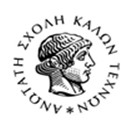 ΕΛΛΗΝΙΚΗ ΔΗΜΟΚΡΑΤΙΑ           ΑΝΩΤΑΤΗ ΣΧΟΛΗ ΚΑΛΩΝ ΤΕΧΝΩΝ 		ΕΤΟΣ ΙΔΡΥΣΕΩΣ 1836 		ΔΙΕΥΘΥΝΣΗ ΑΚΑΔΗΜΑΪΚΩΝ ΘΕΜΑΤΩΝ 	 ΤΜΗΜΑ ΣΠΟΥΔΩΝ ΚΑΙ ΦΟΙΤΗΤΙΚΗΣ ΜΕΡΙΜΝΑΣ Ταχ. Δ/νση : Πατησίων 42 Τ.Κ. – Πόλη: 106-82 ΑΘΗΝΑ Πληροφορίες : Κατρά ΜαρίαΙστοσελίδα: www.asfa.gr e-mail : mkatra@asfa.gr Τηλέφωνο: 210-3897149 Αθήνα 19.6.2024ΑνακοίνωσηΤο Εστιατόριο άρχεται της λειτουργίας του για το επόμενο ακαδημαικό έτος 2024-2025 την  Κυριακή 1.9.2024 κατά τα όσα ορίζονται στην σύμβαση της ΑΣΚΤ. Από το Τμήμα Σπουδών και Φοιτητικής Μέριμνας